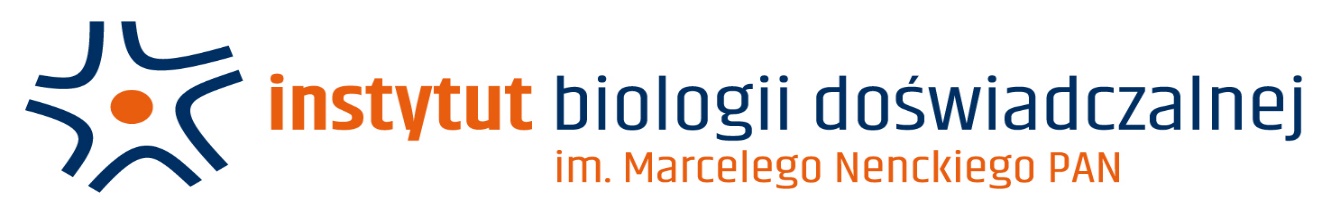 Warszawa, dnia 14-01-2022 r.ZapytaniE ofertowe nr 001/2022na sukcesywną dostawę Środków czystoścido Instytutu Biologii Doświadczalnej im. Marcelego Nenckiego Polskiej Akademii NaukZamawiający: Instytut Biologii Doświadczalnej im. M. Nenckiego PAN,z siedzibą przy ul. Pasteura 3, Warszawa (02-093), NIP:525-000-92-69, REGON 000325825Osoba do kontaktów w sprawie zamówienia: Edyta Momote-mail: e.momot@nencki.edu.plTermin zgłaszania ofert: nie później niż do dnia 24.01.2022 r. do godz. 12:00I. Opis przedmiotu zamówienia:Przedmiotem zamówienia jest sukcesywna dostawa:Środków czystości opisanych rzeczowo-ilościowo w formularzu oferty – załącznik nr 1Termin realizacji częściowego zamówienia:  max. do 4 dni od daty otrzymania częściowego zamówienia (1 raz w miesiącu).Zamawiający zastrzega sobie możliwość zmiany ilości asortymentu od wskazanej w formularzu oferty.Okres obowiązywania umowy: 12 miesięcyDostawa, wniesienieZamawiający może przeznaczyć na realizację zamówienia kwotę w wysokości (w skali roku): 85 000 zł brutto.II Kryteria oceny ofertPrzy wyborze Zamawiający będzie się kierował kryterium ceny przy spełnieniu warunków udziału 
w postępowaniu. III Opis  Przygotowania Oferty i jej Ocena:Oferta powinna zostać przygotowana na wzorze nr 1 załączonym do Zapytania.Oferta powinna zawierać Informację o cenach jednostkowych oraz łącznej wartości netto i brutto zamówienia (koszt transportu wliczony w cenę towaru): Wykonawca, którego oferta zostanie wybrana, przed podpisaniem umowy dostarczy skany: zaświadczenia o wpisie do ewidencji działalności gospodarczej, zaświadczenia REGON oraz zaświadczenia o nadaniu NIP.             Oferty należy przesyłać elektronicznie w postaci zeskanowanej oferty oryginalnej pocztą elektroniczną na adres: e.momot@nencki.edu.plProsimy oznaczyć ofertę w tytule wiadomości: Sukcesywna dostawa środków czystości.Ocenie poddane zostaną tylko te oferty, które zawierają wszystkie elementy wymienione powyżej.Oferty, które nie spełniają wymagań określonych w niniejszym zapytaniu ofertowym zostaną odrzucone (Zamawiający poinformuje Wykonawcę o odrzuceniu jego oferty poprzez przesłanie informacji e-mail na adres Wykonawcy wskazany w ofercie).W przypadku wystąpienia w ofertach oczywistych omyłek rachunkowych, pisarskich lub innych oczywistych omyłek zamawiający poprawi te omyłki na zasadach określonych w ustawie PZP (poprzez przesłanie stosownej informacji e-mail na adres Wykonawcy wskazany w ofercie).W przypadku wystąpienia niezgodności w złożonych ofertach lub zagadnień wymagających wyjaśnienia (w szczególności podejrzenia wystąpienia rażąco niskiej ceny), Zamawiający zwróci się do Wykonawcy o przekazanie stosownych wyjaśnień i uzupełnień (poprzez przesłanie stosownej informacji e-mail na adres Wykonawcy wskazany w ofercie) – wyznaczając termin na udzielenie odpowiedzi – 2 dni robocze od daty wysłania wezwania. W przypadku braku udzielenia odpowiedzi na wezwanie o którym mowa powyżej lub, gdy wyjaśnienia przekazane przez Wykonawcę nie będą kompletne i wyczerpujące, Zamawiający odrzuci ofertę (Zamawiający poinformuje Wykonawcę o odrzuceniu jego oferty poprzez przesłanie informacji e-mail na adres Wykonawcy wskazany w ofercie). Ocenie będą podlegać tylko oferty nie podlegające odrzuceniu.IV Dodatkowe informacje:W celu realizacji zamówienia z wybranym Wykonawcą zostanie podpisana umowa na okres 12 miesięcy.Termin realizacji częściowych zamówień w ramach umowy wynosi max. do 4 dni– 1 raz w miesiącu.Zamawiający zastrzega sobie możliwość negocjacji warunków umowy z najlepszymi Wykonawcami.Zamawiający zastrzega sobie prawo do nie wybierania żadnego z Wykonawców.Wybór Wykonawcy zostanie ogłoszony na stronie www. Zamawiającego niezwłocznie po zakończeniu procedury.Pasteura 3, 02-093 Warszawa, http://www.nencki.edu.pl_